Имею честь направить Государствам − Членам Совета вклад, представленный Соединенными Штатами Америки.	Хоулинь ЧЖАО
	Генеральный секретарьВклад от Соединенных Штатов АмерикиМЕМОРАНДУМЫ О ВЗАИМОПОНИМАНИИБазовая информацияВ Резолюции 192 (Пусан, 2014 г.) Полномочной конференции Совету было поручено сформулировать критерии и руководящие указания для участия МСЭ в меморандумах о взаимопонимании (МоВ), которые имеют финансовые и/или стратегические последствия. Совет не смог прийти к консенсусу по этим критериям и руководящим указаниям до Полномочной конференции 2018 года (ПК-18). В ходе Полномочной конференции 2018 года Комитет 6 обсудил предложения о внесении изменений в Резолюцию 192 (Пусан, 2014 г.), в том числе в отношении конкретных критериев и руководящих указаний для МоВ, имеющих финансовые и/или стратегические последствия. В конечном итоге ПК-18 согласовала исключение Резолюции 192 и включение конкретного текста в протокол пленарного заседания, в котором разъясняется процедура для МоВ, имеющих значительные финансовые и/или стратегические последствия.ПредложениеДля обеспечения ясности и во избежание путаницы в свете исключения Резолюции 192 Соединенные Штаты Америки предлагают Совету МСЭ принять Решение, в котором зафиксирован текст, включенный в протокол пленарного заседания ПК-18.В приложении содержится предлагаемый проект Решения.Приложение: 1приложениеПРОЕКТ РЕШЕНИЯМеморандумы о взаимопонимании (МоВ)Совет,учитываяa)	исключение Резолюции 192 (Пусан, 2014 г.) Полномочной конференцией (Дубай, 2018 г.);b)	протокол шестнадцатого пленарного заседания Полномочной конференции (Дубай, 2018 г.), в котором утвержден в качестве решения Полномочной конференции конкретный текст в отношении меморандумов о взаимопонимании (МоВ), имеющих значительные финансовые и/или стратегические последствия,решает,1	что МоВ, участником которых является МСЭ и которые имеют, по мнению Генерального секретаря, значительные финансовые и/или стратегические последствия, следует заключать только при условии предварительного утверждения Советом;2	что Генеральному секретарю следует представлять обычной сессии Совета для предварительного утверждения МоВ, которые имеют значительные финансовые и/или стратегические последствия;3	что отчет о других МоВ, заключенных МСЭ за соответствующий период, по-прежнему будет представляться обычной сессии Совета;4	что при рассмотрении вопроса об участии МСЭ в МоВ, имеющих значительные финансовые и/или стратегические последствия, Совет должен исходить из следующих принципов:i)	любое участие Генерального секретаря в этом качестве должно способствовать достижению целей Союза, сформулированных в Статье 1 Устава, и соответствовать им, а также стратегическому плану и финансовому плану Союза;ii)	Государства-Члены и Члены Секторов будут информироваться о деятельности МСЭ при его участии в МоВ, которые имеют значительные финансовые и/или стратегические последствия;iii)	полностью уважаются и сохраняются суверенитет и права Государств – Членов МСЭ;5	что упомянутая деятельность должна быть отражена в отчете Совета Полномочной конференции о выполнении Стратегического плана и о деятельности Союза.______________СОВЕТ 2019
Женева, 10–20 июня 2019 года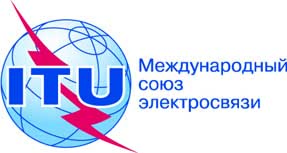 Пункт повестки дня: ADM 7Пересмотр 1
Документа C19/63-RПункт повестки дня: ADM 74 июня 2019 годаПункт повестки дня: ADM 7Оригинал: английскийЗаписка Генерального секретаряЗаписка Генерального секретарявклад от соединенных штатов америкивклад от соединенных штатов америкиМЕМОРАНДУМЫ О ВЗАИМОПОНИМАНИИМЕМОРАНДУМЫ О ВЗАИМОПОНИМАНИИРезюмеВ настоящем вкладе кратко излагаются результаты прошедших на Полномочной конференции 2018 года обсуждений в отношении меморандумов о взаимопонимании (МоВ), имеющих значительные стратегические и финансовые последствия. Во вкладе содержится проект Решения, в котором зафиксированы итоги обсуждений, состоявшихся в ходе ПК-18, для обеспечения ясности членам МСЭ и большей наглядности решения ПК-18.Необходимые действияСовету предлагается принять к сведению содержание настоящего вклада и принять проект Решения, содержащийся в Приложении к настоящему вкладу.____________Справочные материалыДокумент PP18/173